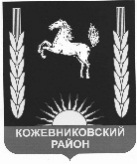 АДМИНИСТРАЦИЯ    кожевниковского   районаРАСПОРЯЖЕНИЕ______________                                                                                                                                              №________с. Кожевниково   Кожевниковского района   Томской областиО внесении изменений в распоряжение  Администрации  Кожевниковского района  от 26.03.2015 № 138-рО внесении изменений в распоряжение  Администрации  Кожевниковского района  от 26.03.2015 № 138-рВ  целях упорядочения организации деятельности аппарата Администрации Кожевниковского района,1. Внести  в распоряжение Администрации Кожевниковского района   от 26.03.2015 № 138-р «Об утверждении регламента работы Администрации Кожевниковского района», изменения в следующей редакции:1) Статью 7  раздела II. Структура Администрации Кожевниковского района дополнить абзацем следующего содержания:«На период временного отсутствия  первого заместителя Главы Кожевниковского района во время исполнения им полномочий Главы Кожевниковского района приказом Администрации Кожевниковского района  назначается  заместитель Главы Кожевниковского района исполняющим обязанности Главы Кожевниковского района»;2) статью 19 раздела V. Координация  текущей деятельности Администрации дополнить абзацем следующего содержания: «Первый заместитель Главы Кожевниковского района, заместители Главы Кожевниковского района  принимают меры  и координируют вопросы  при подготовке ответов на запросы, представления  прокуратуры, контролирующих органов государственной власти и иных контролирующих  органов по вопросам местного значения, отнесенным к компетенции Администрации Кожевниковского района  в сфере  курируемых направлений деятельности и курируемых структурных подразделений Администрации района».2. Разместить распоряжение  на официальном сайте муниципального образования Кожевниковский район.3. Распоряжение  вступает в силу с даты его подписания.4.Контроль за исполнением распоряжения возложить на управляющего делами Администрации Кожевниковского района Бирюкову И.А.И. А. Бирюкова 838244 (22345)В  целях упорядочения организации деятельности аппарата Администрации Кожевниковского района,1. Внести  в распоряжение Администрации Кожевниковского района   от 26.03.2015 № 138-р «Об утверждении регламента работы Администрации Кожевниковского района», изменения в следующей редакции:1) Статью 7  раздела II. Структура Администрации Кожевниковского района дополнить абзацем следующего содержания:«На период временного отсутствия  первого заместителя Главы Кожевниковского района во время исполнения им полномочий Главы Кожевниковского района приказом Администрации Кожевниковского района  назначается  заместитель Главы Кожевниковского района исполняющим обязанности Главы Кожевниковского района»;2) статью 19 раздела V. Координация  текущей деятельности Администрации дополнить абзацем следующего содержания: «Первый заместитель Главы Кожевниковского района, заместители Главы Кожевниковского района  принимают меры  и координируют вопросы  при подготовке ответов на запросы, представления  прокуратуры, контролирующих органов государственной власти и иных контролирующих  органов по вопросам местного значения, отнесенным к компетенции Администрации Кожевниковского района  в сфере  курируемых направлений деятельности и курируемых структурных подразделений Администрации района».2. Разместить распоряжение  на официальном сайте муниципального образования Кожевниковский район.3. Распоряжение  вступает в силу с даты его подписания.4.Контроль за исполнением распоряжения возложить на управляющего делами Администрации Кожевниковского района Бирюкову И.А.И. А. Бирюкова 838244 (22345)